Lincoln Parish Building Permit Department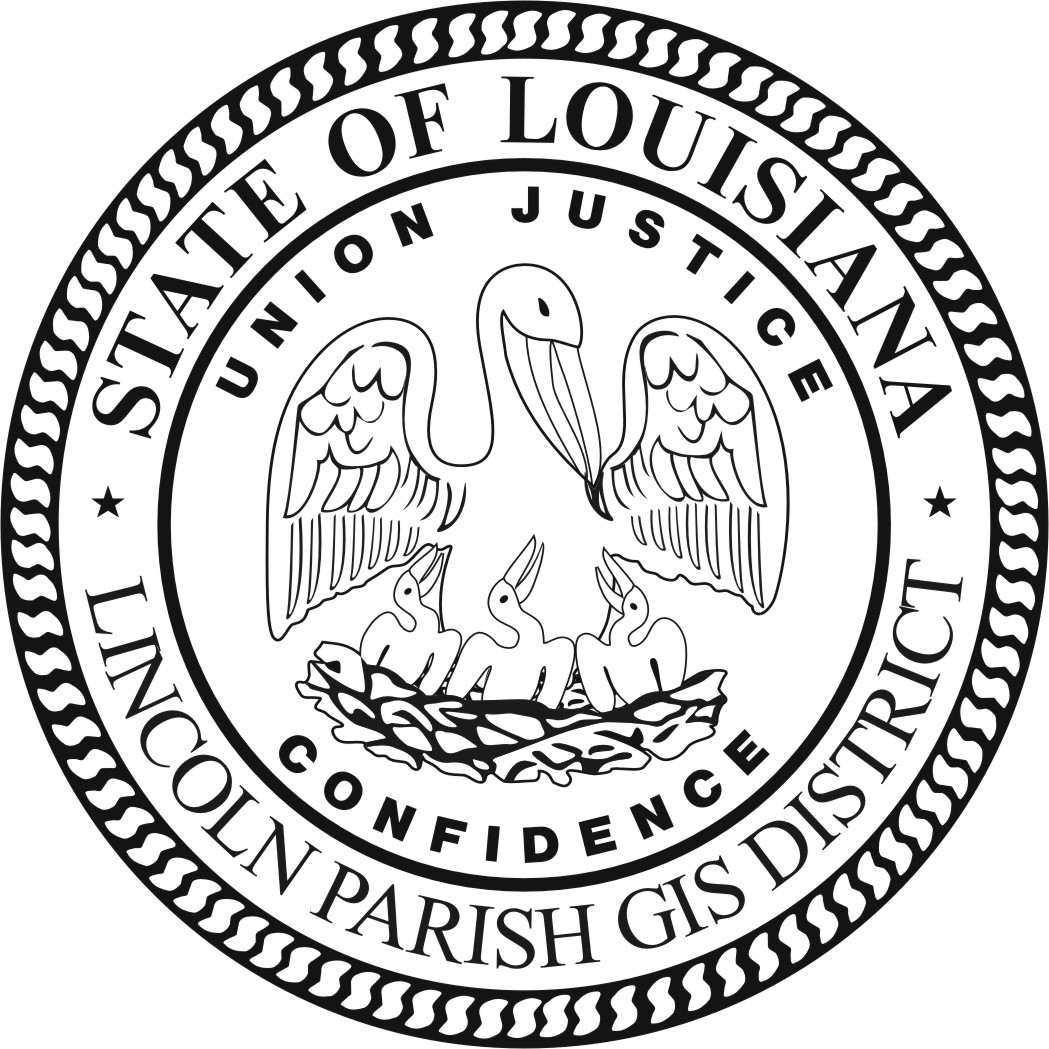 Exempt StructuresThe Louisiana State Uniform Construction Codes (UC) rules and regulations allow the exemption of farm and recreational structures from meeting with compliance.DEFINITIONS:Farm Structure: a structure which is constructed on a farm, other than a residence or a structure attached to it, for use on the farm including but not limited to barns, sheds and poultry houses, but not public livestock areas.  This does not include a structure originally qualifying as a “farm structure” but later converted to another use.Recreational Structure: a private outdoor recreational structure, other than a residence or structure attached to a residence, such as hunting or fishing camps.*These structures are not required to comply with the UCC. However, they can have plans reviewed and be inspected for purposes of obtaining financing and insurance so that the structure might be sold at a later date.AFFIDAVIT:Provided that you desire the farm/recreational structure to be exempted from meeting the UCC, an exemption affidavit is required.  In this affidavit you acknowledge that plan reviews and inspection will not be provided, therefore possibly limiting the ability to obtain financing and insurance.  You must:Fill out and complete the Affidavit of ExemptionHave it notarized and sealedFile a copy of the affidavit into the Lincoln Parish conveyance records attesting to the structure’s exempt statusProvide a copy of the filed affidavit to the building officialLincoln Parish GIS District107 W. Texas Ave.Ruston, LA 71270318-513-6450AFFIDAVIT OF EXEMPTION TO ACT 12 REQUIREMENTSPARISH OF _________________sTATE OF LOUISIANAAFFIDAVITBEFORE ME, undersigned notary, came and appeared:________________________________________Name (Affiant)Who did depose and swear the following:Affiant is the owner of record for the following property/structure:________________________________________________________________________________________________________________________________________________________________Affiant understands that Act 12 of the 2005 First Extraordinary Session (La. R.S. 40:1730.21 et seq.) mandates that after January 1, 2007, any construction, reconstruction, alteration, repair of buildings and other structures, and the installation of mechanical devices and equipment therein be in compliance with the Louisiana State Uniform Construction Code.Affiant further understands that pursuant to La. R.S. 40:1730.30, certain farm structures and private outdoor recreational structures (including hunting and fishing camps) are exempt from regulation by the Louisiana State Uniform Construction Code.Affiant attests that the above referenced property, which is subject to the building permit he/she is applying for, qualifies as an exemption under state law and is not subject to regulation by the Louisiana State Uniform Construction Code.Affiant further attests that the subject property is not a primary place of residence.Affiant agrees that the subject property will not be leased or rented for any other purpose other than one qualifying the property and an exemption to Act 12.Affiant acknowledges that should the subject property be converted to any use other than an exempted use that the property/structure may be subject to regulation by compliance with the Louisiana State Uniform Construction Code.Affiant acknowledges that he must file a copy of this affidavit into the parish conveyance records and provide proof of the filing to the building official. (La. R.S. 33:4777)SWORN AND SUBSCRIBED, before undersigned Notary, on the _____ day of _______________, 2_____.______________________________	______________________________Witness					Affiant______________________________Witness________________________________________Notary PublicPrinted Name________________________________________Commission Expires____________________				Notary Number_______________________